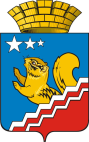 АДМИНИСТРАЦИЯ ВОЛЧАНСКОГО ГОРОДСКОГО ОКРУГАПРОТОКОлЗаседания муниципальной антинаркотической комиссии на территории Волчанского городского округа22 декабря  2020 года в 15:00 часов                                                                                   № 3Зал заседания администрации Волчанского городского округаПредседательствовал: Глава городского округа                                                                           - Вервейн А.В. Присутствовали:I. Об исполнении протокола   (Бородулина И.В.)	Принять к сведению информацию заместителя председателя антинаркотической комиссии И.В. Бородулиной о реализации муниципальной программы «Профилактика правонарушенийна территории Волчанского городского округа до 2024 года» подпрограммы «Профилактика наркомании на территории Волчанского городского округа до 2024 года». Субъектам профилактики продолжить практику проведения профилактических мероприятий в молодежной среде  на предмет просвещения молодых людей о медицинских и социальных аспектах проблемы употребления наркотических веществ.Продолжить работу по выявлению лиц, употребляющих психоактивные вещества, в том числе среди несовершеннолетних.  Срок - постоянноII. Информация о наркоситуации на территории ВГО   (Швед В.В., Клусов С.В.)Принять к сведению доклад и.о. начальника полиции 10-гоОП МО МВД России «Краснотурьинский» Жданова П.О., председателя ТКДНиЗП С.В. Клусова (доклады прилагаются). Полиции 10–го ОП МО МВД России «Краснотурьинский» учитывая масштаб наркотизации в обществе, сотрудниками полиции продолжать реализовать меры, направленные на активизацию работы по  данному направлению с целью недопущения преступления и административного правонарушения в сфере НОН.         Срок: постоянноIII. О наркозаболеваемости в ВГО (Лаврова И.С., Вервейн А.В.)Принять к сведению доклад главного врача филиала ГБУЗ СО «Северная психиатрическая больница»  И.С. Лавровой (прилагается).Рекомендовать ГБУЗ СО «Северная психиатрическая больница» (Гажа Д.А.) активизировать  проведение профилактической, санитарно-просветительной  работы, оказание специализированной медицинской помощи   несовершеннолетним, замеченным в употреблении  психоактивных веществ и алкоголя, входящим в группу  риска, а также реализацию мероприятий индивидуально-профилактической  работы в отношении  несовершеннолетних, состоящих на персонифицированном учете ТКДН и ЗП Волчанского городского округа.Срок: постоянно. Рекомендовать общественно-политической газете Волчанского городского округа «Волчанские вести» (М.В. Палецких) обеспечить  размещение  информации по профилактике зависимостей несовершеннолетних и родителей.Срок: ежеквартально.IV. О проведении мероприятий, направленных на профилактику наркомании, токсикомании и алкоголизма  в период каникулярного периода(Вельмискина М.В., Клусов С.В.,  Ридигер В.А.)Рекомендовать ТКДН и ЗП (С.В. Клусов):1.1. Проводить совместную  профилактическую работу с медицинскими организациями по проведению консультаций и разъяснительной работы с несовершеннолетними, замеченных в употреблении  алкоголя и наркотических веществ, с несовершеннолетними, состоящими на профилактических учетах, совместно с родителями о причинах формирования и течения наркологических расстройств. Срок: по мере выявления.Рекомендовать проведение выездных заседаний комиссии  в учреждениях системы профилактики, где наблюдается рост негативных проявлений  среди несовершеннолетних.Срок: по мере выявления.Рекомендовать О-юП № 10 МО МВД России «Краснтурьинский» (Швед В.В.) продолжить    работу   по раннему выявлению несовершеннолетних, употребляющих       наркотические       вещества,       профилактическую               работу антинаркотической     направленности    и     мероприятий   для    детей   и     родителей,  направленных    на     пропаганду   здорового образа жизни, формирование негативного отношения  к наркотическим веществам.	Срок: постоянно.Рекомендовать Отделу образования (Адельфинская О.В.), МАУК КДЦ (Изосимова Р.Р.), МБОУ ДО ДЮСШ (Анисимов С.В.), ГБУЗ СО «Волчанская городская больница» (Воробьева А.А.), ГАУ СО «КЦСОН» (Горбунова С.М.), Территориальной комиссии по делам несовершеннолетних и защите их прав г. Карпинска, г. Волчанска (С.В. Клусов): направить предложения в План  проведения месячника антинаркотической направленности и популяризации здорового образа жизни на территории Волчанского городского округа  на эл. адрес организационного отдела администрации ВГО.	Срок: до 25.01.2021г.Подготовить информацию о мероприятиях по профилактике алкоголизма и наркомании в 2020году.Срок: 15.01.2021г.Подготовить предложения по актуализации «Комплексного плана по профилактике правонарушений  до 2024 года» на 2021 год  направлений -  профилактика алкоголизма и наркомании.Срок: до 30.12.2020г.V. Об утверждении Плана работа комиссии на 2021 год(Вервейн А.В., Бородулина И.В., Михайлова А.В.)Рассмотрев протокол антинаркотической комиссии Свердловской области № 1 от 31.03.2020 года  (утвержденные протоколом методические рекомендации по организации деятельности антинаркотических комиссий в муниципальных образованиях, расположенных на территории Свердловской области).План работы антинаркотической комиссии в Волчанском городском округе  на 2021 год одобрить.VI. Рассмотрение писем окружного и областного уровней(Бородулина И.В.)Протокол антинаркотической комиссии Свердловской области от 04.09.2020 года №3. (прилагается):  Рекомендовать субъектам профилактики  организовать проведение мероприятий антинаркотической направленности, посвященных Международному дню борьбы с наркоманией и незаконным оборотом наркотиков. Совместно с органами МВД организовать комплекс мер, направленных на противодействие рекламе «ников» и сайтов, используемых наркосбытчиками, размещаемой в виде граффити либо надписей на стенах зданий, сооружений.Срок: до 10.01.2021 года. Протокол заседания государственного антинаркотического комитета  № 46 от 22.09.2020 года (прилагается).Письмо от государственного  антинаркотического комитета № 8/6-9446 от 28.09.2020г. «О направлении материалов по первичной профилактике наркомании».Указ президента РФ  от 21.07.2020 года № 474 «О национальных целях развития РФ на период до 2030 года». 4. Членам комиссии  осуществлять контроль за исполнением сроков протокольных решений.Срок: ежемесячно5.Секретарю комиссии (Михайлова А.В.):разместить  протокол на сайте ВГО, направить членам комиссии.Срок: после подписания протоколаПредседатель комиссии                                                                                          А.В. ВервейнИсп. Михайлова Анна ВладимировнаЗаместитель председателя, заместитель главы администрации Волчанского городского округа по социальным вопросам- Бородулина И.ВСекретарь, старший инспектор  организационного отдела администрации Волчанского городского округа.– Михайлова А.В. И.о. начальника Волчанского отделения полиции №10 МО МВД России «Краснотурьинский»– Швед В.В. Директор ГКУ СО «Карпинский центр занятости»- Будылина Т.О.Старший инспектор Отдела образования ВГО– Вельмискина М.В. директор МАУК «КДЦ» ВГО– Изосимова Р.Р. Директора  ГАУ «КЦСОН»- Горбунова С.М.Председатель ТКДНиЗП города Карпинска– Клусов С.В.Заместитель начальника УСП  №15 – Напольских Н.В. Инженер по охране труда и технике безопасности ГБУЗ «Волчанская городская больница»Главный врач «СОКПБ филиал Северная психиатрическая больница»– Халилова Р.Р. - Лаврова И.С.Начальник Карпинского филиала «УИИ ГУФСИН по СО»– Якупова О. В. 